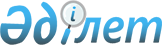 О внесении изменений в Закон Республики Казахстан "О национальной безопасности Республики Казахстан"Закон Республики Казахстан от 28 апреля 2000 года N 45



          Внести в Закон Республики Казахстан от 26 июня 1998 г.  
 Z980233_ 
  




"О национальной безопасности Республики Казахстан" (Ведомости Парламента 
Республики Казахстан, 1998 г., N 11-12, ст. 173) следующие изменения:
     абзац восьмой статьи 1 изложить в следующей редакции:
     "общественная безопасность - политико-правовая, духовно-нравственная, 
социальная защищенность жизни, здоровья и благополучия граждан Казахстана, 
а также ценностей казахстанского общества от возможных опасностей и угроз, 
способных нанести им ущерб;";
     пункт 4 статьи 19 исключить;
     пункт 6 статьи 22 исключить.
     
     
        Президент
   Республики Казахстан
     
     
  (Специалисты: Польский В.Ф.,
                Петрова Г.В.)
     
      
      


					© 2012. РГП на ПХВ «Институт законодательства и правовой информации Республики Казахстан» Министерства юстиции Республики Казахстан
				